
О насПланирование работыПубличный отчетКомиссии обкомаСоциальное партнерствоПравовые новостиОплата и охрана трудаПрофсоюз добился, профсоюз помогОздоровлениеМолодежь в ПрофсоюзеНаша Великая ПобедаСмотры и конкурсыДни председателяВопрос — ОтветФотогалереяВидеороликиVII Фестиваль искусств «Вдохновение»Начало формы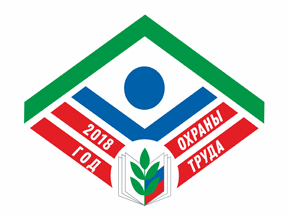 ОБЩЕРОССИЙСКИЙ ПРОФСОЮЗ ОБРАЗОВАНИЯКРАСНОДАРСКАЯ КРАЕВАЯ ТЕРРИТОРИАЛЬНАЯ ОРГАНИЗАЦИЯ ПРОФСОЮЗАСОЧИНСКАЯ ГОРОДСКАЯ ТЕРРИТОРИАЛЬНАЯ ОРГАНИЗАЦИЯ    ПРОФСОЮЗА                               Сайт СГТО Профсоюза: prof.sochi-schools.ru   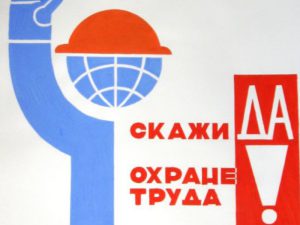    Срок завершения СОУТ – 31.12.2018 г.   Срок завершения СОУТ – 31.12.2018 г.     Трудовым законодательством установлен предельный срок, до которого работодатели должны завершить специальную оценку на рабочих местах – 31 декабря 2018 года.        Специальная оценка условий труда позволит работодателям своевременно выявить вредные условия труда работников (в случае их наличия) и принять меры по их улучшению. Условия труда на рабочих местах сказываются на здоровье, работоспособности работников и в целом влияют на производительность труда в организации.        При приеме на работу работодатель обязан достоверно информировать работников об условиях и охране труда на рабочих местах, о риске повреждения здоровья, полагающихся компенсациях и мерах по защите от воздействия вредных и (или) опасных производственных факторов. Соответствующая информация об этом должна быть отражена в трудовом договоре с работником. За отсутствие в трудовом договоре таких сведений предусмотрен административный штраф на юридических лиц от 30 тысяч до 50 тысяч рублей.         Для снижения финансовых затрат работодателей при проведении специальной оценки может быть использован механизм финансового обеспечения предупредительных мер по сокращению производственного травматизма и профессиональных заболеваний за счет сумм страховых взносов, подлежащих перечислению в региональное отделение Фонда социального страхования Российской Федерации, – до 20% сумм страховых взносов, начисленных работодателем за предшествующий календарный год.          За уклонение работодателем от исполнения требований законодательства в части проведения специальной оценки условий труда на рабочих местах, работодатель может быть подвергнут органами контроля (надзора) административному наказанию в виде штрафа на юридических лиц от 60 тысяч до 80 тысяч рублей.     Трудовым законодательством установлен предельный срок, до которого работодатели должны завершить специальную оценку на рабочих местах – 31 декабря 2018 года.        Специальная оценка условий труда позволит работодателям своевременно выявить вредные условия труда работников (в случае их наличия) и принять меры по их улучшению. Условия труда на рабочих местах сказываются на здоровье, работоспособности работников и в целом влияют на производительность труда в организации.        При приеме на работу работодатель обязан достоверно информировать работников об условиях и охране труда на рабочих местах, о риске повреждения здоровья, полагающихся компенсациях и мерах по защите от воздействия вредных и (или) опасных производственных факторов. Соответствующая информация об этом должна быть отражена в трудовом договоре с работником. За отсутствие в трудовом договоре таких сведений предусмотрен административный штраф на юридических лиц от 30 тысяч до 50 тысяч рублей.         Для снижения финансовых затрат работодателей при проведении специальной оценки может быть использован механизм финансового обеспечения предупредительных мер по сокращению производственного травматизма и профессиональных заболеваний за счет сумм страховых взносов, подлежащих перечислению в региональное отделение Фонда социального страхования Российской Федерации, – до 20% сумм страховых взносов, начисленных работодателем за предшествующий календарный год.          За уклонение работодателем от исполнения требований законодательства в части проведения специальной оценки условий труда на рабочих местах, работодатель может быть подвергнут органами контроля (надзора) административному наказанию в виде штрафа на юридических лиц от 60 тысяч до 80 тысяч рублей.